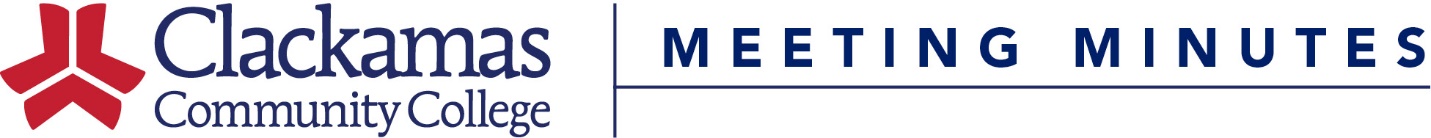 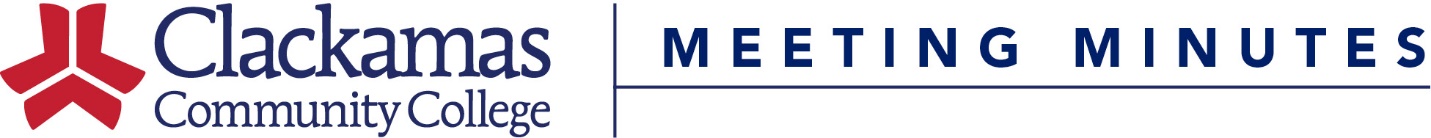 Departments, the Curriculum Office, and Curriculum Committee can use this checklist to ensure a smooth path for reactivating courses.  Steps are listed in order.Department Discuss need and impact of course reactivation with Division Dean Submit Reactivation in Curriculum Management SystemCurriculum Office Work with Department to assess impact of reactivation Request and receive Division Dean approvalReview Teams Review and recommend course for approvalCurriculum Committee Review and approve